Уважаемые первокурсники! Для успешного обучения вам необходим доступ к электронным ресурсам!

 До 14 сентября 2020 года отправьте письмо с темой «регистрация в ЭБС» на адрес library_cfrap@mail.ru (укажите Ф.И.О. и специальность), и сотрудники библиотеки смогут подключить вас к следующим электронным библиотекам:
 ЭБС Znanium.com (http://znanium.com);
 BOOK.ru (https://www.book.ru);
 ЭБС Юрайт (http://www.biblio-online.ru).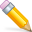 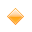 